PROFILE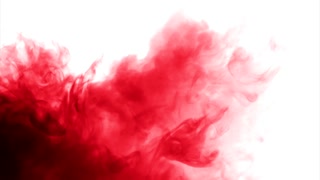 Experienced digital content producer who has been working on a freelance basis for businesses such as the NHS, HSBC, Barclays and Greenwich University. Highly skilled at production and post-production editing and digital effects and enjoys building relationships with new clients and colleagues. Interested in working for an organisation with a positive social purpose to move on from the corporate marketing world into a more philanthropic one.KEY SKILLSWell experienced in the creation and design of visual effects, motion graphics and animation as well as graphic design and formattingHighly creative with a strong ability to work to tight deadlinesTeam motivationExperience organising shoots and working alongside celebrities and actors Written and oral communication skills both internal and client facing.Organised with high attention to detailExtensive knowledge of Mac OS and WindowsExcellent skills in the use of After Effects, Final Cut and Photoshop as well as proficiency in Premier and Illustrator amongst other office programs such as Office and other adobe, Microsoft and Apple apps. CPR & First Aid Certified (Inc. AED & BLS Training)EDUCATIONBA Hons in Contemporary Media Practice from the University of Westminster3 A levels and 2 AS levels from Rutland CollegeRELEVANT EMPLOYMENT2013- Present: Freelance Post-Production Visual Effects Artist & Editor for many companies such as the BBC, NHS, Met Police, Aldi, Peugeot, DSTL, Lloyds TSB, Hilton, Innocent Smoothies, Saint, RKCR, Euro RSCG, Penna, Cisco Systems, Nokia, SAP, Aviva and Clinique and many more.Key relevant assignments include:Gallerymedia, Art Department, Production Assistant, Post-Production Artist (Fulltime and freelance 2008-Present)Organised shoots both locally and internationally for high profile brandsCreated multiple videos using animation and motion graphics as well as VFXDeveloped my skills at both shoot management, props and wardrobe acquisition and creation and post-productionVideos have been used for recruitment and HR DSTL Mustard Seeds video won the Drum Recruitment Business Award 2015Hoot Comedy, Assistant Producer (Freelance 2014)Organised shoots for Bathstore and Vera & JohnHoned skills for shoot coordination and management, admin and budgetingUtilised experience at people handling, crewing and casting as well as callsheet creation and client coordinationVideos have been used as online advertisements Extremely short turn around before Christmas break achieved Teamfoolery, Founder and Business owner (2016-Present)Created unique murder mystery event gameUsed my creative expertise to create marketing material including social media profiles and promotional videoDeveloped admin skills and working with budgetsSuccessfully launched in August of 2017 with an average Facebook review score of 4.6Continue to run business with freelance employeesFor more in-depth information on my previous employment, samples of my work and my showreel, please visit my website at: http://www.rosieandrews.co.uk/